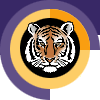 Rochester INSTITUTE OF TECHNOLOGYMinor Program proposal form name of collegeEffective Aug 21, 2016Department of Performing Arts and Visual Culture  Name of Minor: The American ArtsBrief description of the minor to be used in university publications 1.0 Minor Program Approvals	2.0 Rationale: A minor at RIT is a related set of academic courses consisting of no fewer than 15 semester credit hours leading to a formal designation on a student's baccalaureate transcript How is this set of academic courses related?3.0 Multidisciplinary involvement:If this is a multidisciplinary minor spanning two or more academic units, list the units and their role in offering and managing this minor. 4.0 Students ineligible to pursue this minor:The purpose of the minor is both to broaden a student's college education and deepen it in an area outside the student’s major program. A minor may be related to and complement a student’s major, or it may be in a completely different academic/professional area.   It is the responsibility of the academic unit proposing a minor and the unit’s curriculum committee to indicate any home programs for which the minor is not a broadening experience.  Please list below any home programs whose students will not be allowed to pursue this minor, provide the reasoning, and indicate if this exclusion has been discussed with the affected programs:5.0 Minor Program Structure, Sequence and Course Offering Schedule:Describe the structure of the proposed minor and list all courses, their anticipated offering schedule, and any prerequisites.  All minors must contain at least fifteen semester credit hours;  Minors may be discipline-based or interdisciplinary; In most cases, minors shall consist of a minimum of two upper division courses (300 or above) to provide reasonable breadth and depth within the minor;   As per New York State requirements, courses within the minor must be offered with sufficient frequency to allow students to complete the minor within the same time frame allowed for the completion of the baccalaureate degree;Provide a program mask showing how students will complete the minor.Narrative of Minor Program Structure:Minor Course Conversion Table:  Quarter Calendar and Semester Calendar ComparisonPolicy Name: D1.1 MINORS POLICY 1. DefinitionA minor at RIT is a related set of academic courses consisting of no fewer than 15 semester credit hours leading to a formal designation on a student's baccalaureate transcript. The purpose of the minor is both to broaden a student's college education and deepen it in an area outside the student’s major program. A minor may be related to and complement a student’s major, or it may be in a completely different academic/professional area.   It is the responsibility of the academic unit proposing a minor and the unit’s curriculum committee to indicate any home programs for which the minor is not a broadening experience.  In most cases, minors shall consist of a minimum of two upper division courses to provide reasonable breadth and depth within the minor.   2. Institutional parameters Minors may be discipline-based or interdisciplinary; Only matriculated students may enroll in a minor;At least nine semester credit hours of the minor must consist of courses not required by the student's home program; Students may pursue multiple minors.  A minimum of nine semester credit hours must be designated towards each minor; these courses may not be counted towards other minors;The residency requirement for a minor is a minimum of nine semester credit hours consisting of RIT courses (excluding "X" graded courses); Posting of the minor on the student's academic transcript requires a minimum GPA of 2.0 in each of the minor courses; Minors may not be added to the student's academic record after the granting of the bachelor's degree. 3. Development/approval/administration processes Minors may be developed by faculty at the departmental, inter-departmental, college, or inter-college level. As part of the minor development process: students ineligible for the proposed minor will be identified; prerequisites, if any, will be identified; Minor proposals must be approved by the appropriate academic unit(s) curriculum committee, and college curriculum committee(s), before being sent to the Inter-College Curriculum Committee (ICC) for final consideration and approval.The academic unit offering the minor (in the case of interdisciplinary minors, the designated college/department) is responsible for the following: enrolling students in the minor (as space permits); monitoring students progress toward completion of the minor; authorizing the recording of the minor's completion on student's academic records; granting of transfer credit, credit by exam, credit by experience, course substitutions, and advanced placement; responding to student requests for removal from the minor.As per New York State requirements, courses within the minor must be offered with sufficient frequency to allow students to complete the minor within the same time frame allowed for the completion of the baccalaureate degree. 4. Procedures for Minor revisionIt is the duty of the college curriculum committee(s) involved with a minor to maintain the program’s structure and coherence.  Once a minor is approved by the ICC, changes to the minor that do not have a significant effect on its focus may be completed with the approval of the involved academic unit(s) and the college curriculum committee(s).  Significant changes in the focus of the minor must be approved by the appropriate academic unit(s) curriculum committee(s), the college curriculum committee(s) and be resubmitted to the ICC for final consideration and approval.This minor provides students with the opportunity to study the American arts in a variety of disciplines, including painting, architecture, film, photography, music, theatre and the mass media.  Each course will present American art within the context of the broader current of American life, including its history, philosophy, social and cultural traditions.  Approval request date:Approval granted date:Academic Unit Curriculum CommitteeDecember, 201215 January 2013College Curriculum CommitteeInter-College Curriculum CommitteeAll of the courses in the minor focus on American art in a variety of disciplines.  Reflecting the diversity of the department, these courses run the gamut from “high” art to “low” art, from fine art to popular culture, and from traditional art to commercial art.  The minor situates the investigation of American Art within the broader contexts of American social, intellectual, political, and cultural history.  The Department of Performing Arts & Visual Culture will offer ten courses in the minor.  The Department of English will offer three courses in the minor, of which students must take one.noneThe minor consists of five courses; students must take at least one course in each of the three disciplines included: Visual Culture, Performing Arts, and Literature.    Visual Culture courses:FNRT 206 Queer LooksFNRT 370 American PaintingFNRT 371 African-American ArtFNRT 372 American Film of the Studio EraFNRT 373 American Film Since the SixtiesFNRT 374 Art in the Age of the New DealFNRT 377 Imagining RochesterFNRT 378 Memory, Memorials, and MonumentsFNRT 383 Traumatic ImagesFNRT 384 Art of DyingPerforming Arts courses:FNRT 201 Music in the U.S.FNRT 203 American Popular and Rock MusicFNRT 322 Survey of JazzFNRT 323 Survey of African-American MusicFNRT 324 Sounds of ProtestFNRT 325 American Popular SongFNRT 327 American Musical TheatreLiterature courses: ENGL 411 Topics in American LiteratureENGL 412 American StudiesENGL 413 African-American Literature Course Number & TitleSCHRequiredOptionalFallSpringAnnual/BiennialPrerequisitesFNRT 201 Music in the U.S. 3XXAnnualNoneFNRT 203 American Popular and Rock Music3XXAnnualNoneFNRT 206 Queer Looks3XXAnnualNoneFNRT 322 Survey of Jazz3XXAnnualNoneFNRT 323 Survey of African-American Music3XXAnnualNoneFNRT 324 Sounds of Protest3XXAnnualNoneFNRT 325 American Popular Song3XXAnnualNoneFNRT 327 American Musical Theatre3XXAnnualNoneFNRT 370 American Painting3XXAnnualNoneFNRT 371 African-American Art3XXAnnualNoneFNRT 372 American Film of the Studio Era3XXBiannualNoneFNRT 373 American Film Since the Sixties3XAnnualNoneFNRT 374 Art in the Age of the New Deal3XXAnnualNoneFNRT 377 Imagining Rochester3XXAnnualNoneFNRT 378 Memory, Memorials, and Monuments3XXAnnualNoneFNRT 383 Traumatic Images3XXAnnualNoneFNRT 384 Art of Dying 3XXAnnualNoneENGL 411 Topics in American Literature3XXXAnnualNoneENGL 412 American Studies3XXXAnnual NoneENGL 413 African-American Literature3XXXAnnualNoneTotal credit hours:15Directions: The tables on this page will be used by the registrar’s office to aid student’s transitioning from the quarter calendar to the semester calendar.  If this minor existed in the quarter calendar and is being converted to the semester calendar please complete the following tables.  If this is a new minor that did not exist under the quarter calendar do not complete the following tables.Use the following tables to show minor course comparison in quarter and semester calendar formats.  Use courses in the (2011-12) minor mask for this table. Display all required and elective minor courses.  If necessary clarify how course sequences in the quarter calendar convert to semesters by either bracketing or using some other notation.Name of Minor in Semester Calendar:Name of Minor in Quarter Calendar:Name of Certifying Academic Unit:QUARTER:  Current Minor CoursesQUARTER:  Current Minor CoursesQUARTER:  Current Minor CoursesSEMESTER:  Converted Minor CoursesSEMESTER:  Converted Minor CoursesSEMESTER:  Converted Minor CoursesCourse #Course TitleQCHCourse  #Course TitleSCHComments